1.1. Описание услуги1.1. Описание услуги1.1. Описание услуги1.1. Описание услуги1.1. Описание услуги1.1. Описание услуги1.1. Описание услугиВ рамках ИТ-услуги осуществляется комплекс работ, позволяющий обеспечить в объеме реализованных бизнес-процессов стабильное функционирование информационно-аналитической системы «Распределенная система планирования и бюджетирования» в установленной период доступности, а также своевременную поддержку пользователей данной системы.В рамках ИТ-услуги осуществляется комплекс работ, позволяющий обеспечить в объеме реализованных бизнес-процессов стабильное функционирование информационно-аналитической системы «Распределенная система планирования и бюджетирования» в установленной период доступности, а также своевременную поддержку пользователей данной системы.В рамках ИТ-услуги осуществляется комплекс работ, позволяющий обеспечить в объеме реализованных бизнес-процессов стабильное функционирование информационно-аналитической системы «Распределенная система планирования и бюджетирования» в установленной период доступности, а также своевременную поддержку пользователей данной системы.В рамках ИТ-услуги осуществляется комплекс работ, позволяющий обеспечить в объеме реализованных бизнес-процессов стабильное функционирование информационно-аналитической системы «Распределенная система планирования и бюджетирования» в установленной период доступности, а также своевременную поддержку пользователей данной системы.В рамках ИТ-услуги осуществляется комплекс работ, позволяющий обеспечить в объеме реализованных бизнес-процессов стабильное функционирование информационно-аналитической системы «Распределенная система планирования и бюджетирования» в установленной период доступности, а также своевременную поддержку пользователей данной системы.В рамках ИТ-услуги осуществляется комплекс работ, позволяющий обеспечить в объеме реализованных бизнес-процессов стабильное функционирование информационно-аналитической системы «Распределенная система планирования и бюджетирования» в установленной период доступности, а также своевременную поддержку пользователей данной системы.В рамках ИТ-услуги осуществляется комплекс работ, позволяющий обеспечить в объеме реализованных бизнес-процессов стабильное функционирование информационно-аналитической системы «Распределенная система планирования и бюджетирования» в установленной период доступности, а также своевременную поддержку пользователей данной системы.1.2. Способ подключения к ИТ-системе (если необходимо и в зависимости от технической возможности организации)1.2. Способ подключения к ИТ-системе (если необходимо и в зависимости от технической возможности организации)1.2. Способ подключения к ИТ-системе (если необходимо и в зависимости от технической возможности организации)1.2. Способ подключения к ИТ-системе (если необходимо и в зависимости от технической возможности организации)1.2. Способ подключения к ИТ-системе (если необходимо и в зависимости от технической возможности организации)1.2. Способ подключения к ИТ-системе (если необходимо и в зависимости от технической возможности организации)1.2. Способ подключения к ИТ-системе (если необходимо и в зависимости от технической возможности организации)	Ярлык на Портале терминальных приложений	Ярлык на Портале терминальных приложений	Ярлык на Портале терминальных приложений	Ярлык на Портале терминальных приложений	Ярлык на Портале терминальных приложений	Ярлык на Портале терминальных приложений	Ярлык на Портале терминальных приложений1.3. Группа корпоративных бизнес-процессов / сценариев, поддерживаемых в рамках услуги   1.3. Группа корпоративных бизнес-процессов / сценариев, поддерживаемых в рамках услуги   1.3. Группа корпоративных бизнес-процессов / сценариев, поддерживаемых в рамках услуги   1.3. Группа корпоративных бизнес-процессов / сценариев, поддерживаемых в рамках услуги   1.3. Группа корпоративных бизнес-процессов / сценариев, поддерживаемых в рамках услуги   1.3. Группа корпоративных бизнес-процессов / сценариев, поддерживаемых в рамках услуги   1.3. Группа корпоративных бизнес-процессов / сценариев, поддерживаемых в рамках услуги    - Подготовка бюджетов краткосрочного и среднесрочного планирования; - Консолидация бюджетов; - План-факт анализ бюджетов; - Расчет КПЭ; - Пересчет КПЭ в рамках вариативной финансово-экономической модели (ВФЭМ); - Контроль оптимизации расходов (ПОРА). - Подготовка бюджетов краткосрочного и среднесрочного планирования; - Консолидация бюджетов; - План-факт анализ бюджетов; - Расчет КПЭ; - Пересчет КПЭ в рамках вариативной финансово-экономической модели (ВФЭМ); - Контроль оптимизации расходов (ПОРА). - Подготовка бюджетов краткосрочного и среднесрочного планирования; - Консолидация бюджетов; - План-факт анализ бюджетов; - Расчет КПЭ; - Пересчет КПЭ в рамках вариативной финансово-экономической модели (ВФЭМ); - Контроль оптимизации расходов (ПОРА). - Подготовка бюджетов краткосрочного и среднесрочного планирования; - Консолидация бюджетов; - План-факт анализ бюджетов; - Расчет КПЭ; - Пересчет КПЭ в рамках вариативной финансово-экономической модели (ВФЭМ); - Контроль оптимизации расходов (ПОРА). - Подготовка бюджетов краткосрочного и среднесрочного планирования; - Консолидация бюджетов; - План-факт анализ бюджетов; - Расчет КПЭ; - Пересчет КПЭ в рамках вариативной финансово-экономической модели (ВФЭМ); - Контроль оптимизации расходов (ПОРА). - Подготовка бюджетов краткосрочного и среднесрочного планирования; - Консолидация бюджетов; - План-факт анализ бюджетов; - Расчет КПЭ; - Пересчет КПЭ в рамках вариативной финансово-экономической модели (ВФЭМ); - Контроль оптимизации расходов (ПОРА). - Подготовка бюджетов краткосрочного и среднесрочного планирования; - Консолидация бюджетов; - План-факт анализ бюджетов; - Расчет КПЭ; - Пересчет КПЭ в рамках вариативной финансово-экономической модели (ВФЭМ); - Контроль оптимизации расходов (ПОРА).1.4. Интеграция с корпоративными ИТ-системами1.4. Интеграция с корпоративными ИТ-системами1.4. Интеграция с корпоративными ИТ-системами1.4. Интеграция с корпоративными ИТ-системами1.4. Интеграция с корпоративными ИТ-системами1.4. Интеграция с корпоративными ИТ-системами1.4. Интеграция с корпоративными ИТ-системамиИТ-системаГруппа процессовГруппа процессовГруппа процессовГруппа процессовГруппа процессов КХД - Получение данных учетных ERP-систем (ОСВ3, ОСВ3Т, ОСВ3К);- Передача данных в рамках обратного потока (ОСВ, КПЭ) - Получение данных учетных ERP-систем (ОСВ3, ОСВ3Т, ОСВ3К);- Передача данных в рамках обратного потока (ОСВ, КПЭ) - Получение данных учетных ERP-систем (ОСВ3, ОСВ3Т, ОСВ3К);- Передача данных в рамках обратного потока (ОСВ, КПЭ) - Получение данных учетных ERP-систем (ОСВ3, ОСВ3Т, ОСВ3К);- Передача данных в рамках обратного потока (ОСВ, КПЭ) - Получение данных учетных ERP-систем (ОСВ3, ОСВ3Т, ОСВ3К);- Передача данных в рамках обратного потока (ОСВ, КПЭ) ЕОС НСИ - Получение данных по справочникам 6004, 1010, 2145, 1100, 2420. - Получение данных по справочникам 6004, 1010, 2145, 1100, 2420. - Получение данных по справочникам 6004, 1010, 2145, 1100, 2420. - Получение данных по справочникам 6004, 1010, 2145, 1100, 2420. - Получение данных по справочникам 6004, 1010, 2145, 1100, 2420. ИС СИРИУС- Получение информации по проектам за отчетный период в разрезе плановой аналитики в виде структурированного файла Excel- Получение информации по проектам за отчетный период в разрезе плановой аналитики в виде структурированного файла Excel- Получение информации по проектам за отчетный период в разрезе плановой аналитики в виде структурированного файла Excel- Получение информации по проектам за отчетный период в разрезе плановой аналитики в виде структурированного файла Excel- Получение информации по проектам за отчетный период в разрезе плановой аналитики в виде структурированного файла ExcelАС СКП- Получение данных по ЦФО-3 из отчетов формата «Закупка (ВГО)», «Закупка (ВГО) Корректировка», «Реализация (ВГО)».- Передача данных по ЦФО-3 из отчетов формата «Оборотно-сальдовая ведомость» с отбором на ЦФО-3 и список счетов.- Получение данных по ЦФО-3 из отчетов формата «Закупка (ВГО)», «Закупка (ВГО) Корректировка», «Реализация (ВГО)».- Передача данных по ЦФО-3 из отчетов формата «Оборотно-сальдовая ведомость» с отбором на ЦФО-3 и список счетов.- Получение данных по ЦФО-3 из отчетов формата «Закупка (ВГО)», «Закупка (ВГО) Корректировка», «Реализация (ВГО)».- Передача данных по ЦФО-3 из отчетов формата «Оборотно-сальдовая ведомость» с отбором на ЦФО-3 и список счетов.- Получение данных по ЦФО-3 из отчетов формата «Закупка (ВГО)», «Закупка (ВГО) Корректировка», «Реализация (ВГО)».- Передача данных по ЦФО-3 из отчетов формата «Оборотно-сальдовая ведомость» с отбором на ЦФО-3 и список счетов.- Получение данных по ЦФО-3 из отчетов формата «Закупка (ВГО)», «Закупка (ВГО) Корректировка», «Реализация (ВГО)».- Передача данных по ЦФО-3 из отчетов формата «Оборотно-сальдовая ведомость» с отбором на ЦФО-3 и список счетов.Консолидация- Получение данных отчета для построения консолидированной финальной отчетности МСФО по сценарию «Факт»- Получение данных отчета для построения консолидированной финальной отчетности МСФО по сценарию «Факт»- Получение данных отчета для построения консолидированной финальной отчетности МСФО по сценарию «Факт»- Получение данных отчета для построения консолидированной финальной отчетности МСФО по сценарию «Факт»- Получение данных отчета для построения консолидированной финальной отчетности МСФО по сценарию «Факт»1.5. Интеграция с внешними ИТ-системами1.5. Интеграция с внешними ИТ-системами1.5. Интеграция с внешними ИТ-системами1.5. Интеграция с внешними ИТ-системами1.5. Интеграция с внешними ИТ-системами1.5. Интеграция с внешними ИТ-системами1.5. Интеграция с внешними ИТ-системамиИТ-системаГруппа процессовГруппа процессовГруппа процессовГруппа процессовГруппа процессовДля данной услуги не применяется.Для данной услуги не применяется.Для данной услуги не применяется.Для данной услуги не применяется.Для данной услуги не применяется.1.6. Состав услуги1.6. Состав услуги1.6. Состав услуги1.6. Состав услуги1.6. Состав услуги1.6. Состав услуги1.6. Состав услугиЦентр поддержки пользователей - Прием, обработка, регистрация и маршрутизация поступающих обращений от пользователей; - Консультации в части подключения и авторизации в системе; - Первичное согласование листов исполнения - Прием, обработка, регистрация и маршрутизация поступающих обращений от пользователей; - Консультации в части подключения и авторизации в системе; - Первичное согласование листов исполнения - Прием, обработка, регистрация и маршрутизация поступающих обращений от пользователей; - Консультации в части подключения и авторизации в системе; - Первичное согласование листов исполнения - Прием, обработка, регистрация и маршрутизация поступающих обращений от пользователей; - Консультации в части подключения и авторизации в системе; - Первичное согласование листов исполнения - Прием, обработка, регистрация и маршрутизация поступающих обращений от пользователей; - Консультации в части подключения и авторизации в системе; - Первичное согласование листов исполненияФункциональная поддержка- Диагностика и устранение возникающих инцидентов и проблем в рамках поступающих обращений; - Консультирование пользователей по работе в ИТ-системе в объеме реализованных бизнес-процессов; - Доработка и расширения функциональности ИТ-системы в рамках поступающих обращений, в случае если данные работы не влекут за собой изменение логики реализованного бизнес-процесса; - Ведение матрицы ролей и полномочий, консультации пользователей по ролям; - Подготовка и тестирование обновлений ИТ-системы; - Подготовка учебных материалов и статей знаний по часто задаваемым вопросам и публикация их для общего доступа.- Диагностика и устранение возникающих инцидентов и проблем в рамках поступающих обращений; - Консультирование пользователей по работе в ИТ-системе в объеме реализованных бизнес-процессов; - Доработка и расширения функциональности ИТ-системы в рамках поступающих обращений, в случае если данные работы не влекут за собой изменение логики реализованного бизнес-процесса; - Ведение матрицы ролей и полномочий, консультации пользователей по ролям; - Подготовка и тестирование обновлений ИТ-системы; - Подготовка учебных материалов и статей знаний по часто задаваемым вопросам и публикация их для общего доступа.- Диагностика и устранение возникающих инцидентов и проблем в рамках поступающих обращений; - Консультирование пользователей по работе в ИТ-системе в объеме реализованных бизнес-процессов; - Доработка и расширения функциональности ИТ-системы в рамках поступающих обращений, в случае если данные работы не влекут за собой изменение логики реализованного бизнес-процесса; - Ведение матрицы ролей и полномочий, консультации пользователей по ролям; - Подготовка и тестирование обновлений ИТ-системы; - Подготовка учебных материалов и статей знаний по часто задаваемым вопросам и публикация их для общего доступа.- Диагностика и устранение возникающих инцидентов и проблем в рамках поступающих обращений; - Консультирование пользователей по работе в ИТ-системе в объеме реализованных бизнес-процессов; - Доработка и расширения функциональности ИТ-системы в рамках поступающих обращений, в случае если данные работы не влекут за собой изменение логики реализованного бизнес-процесса; - Ведение матрицы ролей и полномочий, консультации пользователей по ролям; - Подготовка и тестирование обновлений ИТ-системы; - Подготовка учебных материалов и статей знаний по часто задаваемым вопросам и публикация их для общего доступа.- Диагностика и устранение возникающих инцидентов и проблем в рамках поступающих обращений; - Консультирование пользователей по работе в ИТ-системе в объеме реализованных бизнес-процессов; - Доработка и расширения функциональности ИТ-системы в рамках поступающих обращений, в случае если данные работы не влекут за собой изменение логики реализованного бизнес-процесса; - Ведение матрицы ролей и полномочий, консультации пользователей по ролям; - Подготовка и тестирование обновлений ИТ-системы; - Подготовка учебных материалов и статей знаний по часто задаваемым вопросам и публикация их для общего доступа.Поддержка интеграционных процессов- Мониторинг интеграционных сценариев в рамках поддерживаемых бизнес-процессов; - Диагностика и устранение возникающих инцидентов и проблем в части передачи данных через интеграционную шину в рамках поступающих обращений.- Мониторинг интеграционных сценариев в рамках поддерживаемых бизнес-процессов; - Диагностика и устранение возникающих инцидентов и проблем в части передачи данных через интеграционную шину в рамках поступающих обращений.- Мониторинг интеграционных сценариев в рамках поддерживаемых бизнес-процессов; - Диагностика и устранение возникающих инцидентов и проблем в части передачи данных через интеграционную шину в рамках поступающих обращений.- Мониторинг интеграционных сценариев в рамках поддерживаемых бизнес-процессов; - Диагностика и устранение возникающих инцидентов и проблем в части передачи данных через интеграционную шину в рамках поступающих обращений.- Мониторинг интеграционных сценариев в рамках поддерживаемых бизнес-процессов; - Диагностика и устранение возникающих инцидентов и проблем в части передачи данных через интеграционную шину в рамках поступающих обращений.ИТ-инфраструктура- Ведение полномочий в ИТ-системе в рамках разработанной концепции ролей и полномочий – предоставление, продление, прекращение прав доступа пользователей; - Обновление программного обеспечения ИТ-системы в объеме реализованных функциональных направлений и бизнес-функций; - Установка и обновление серверного программного обеспечения, требуемого для бесперебойного функционирования ИТ-системы в соответствии со спецификацией; - Обеспечение резервного копирования и восстановления, в случае необходимости, баз данных. - Предоставление прав доступа, присвоение соответствующих ролей в системе ведения учетных записей пользователей- Ведение полномочий в ИТ-системе в рамках разработанной концепции ролей и полномочий – предоставление, продление, прекращение прав доступа пользователей; - Обновление программного обеспечения ИТ-системы в объеме реализованных функциональных направлений и бизнес-функций; - Установка и обновление серверного программного обеспечения, требуемого для бесперебойного функционирования ИТ-системы в соответствии со спецификацией; - Обеспечение резервного копирования и восстановления, в случае необходимости, баз данных. - Предоставление прав доступа, присвоение соответствующих ролей в системе ведения учетных записей пользователей- Ведение полномочий в ИТ-системе в рамках разработанной концепции ролей и полномочий – предоставление, продление, прекращение прав доступа пользователей; - Обновление программного обеспечения ИТ-системы в объеме реализованных функциональных направлений и бизнес-функций; - Установка и обновление серверного программного обеспечения, требуемого для бесперебойного функционирования ИТ-системы в соответствии со спецификацией; - Обеспечение резервного копирования и восстановления, в случае необходимости, баз данных. - Предоставление прав доступа, присвоение соответствующих ролей в системе ведения учетных записей пользователей- Ведение полномочий в ИТ-системе в рамках разработанной концепции ролей и полномочий – предоставление, продление, прекращение прав доступа пользователей; - Обновление программного обеспечения ИТ-системы в объеме реализованных функциональных направлений и бизнес-функций; - Установка и обновление серверного программного обеспечения, требуемого для бесперебойного функционирования ИТ-системы в соответствии со спецификацией; - Обеспечение резервного копирования и восстановления, в случае необходимости, баз данных. - Предоставление прав доступа, присвоение соответствующих ролей в системе ведения учетных записей пользователей- Ведение полномочий в ИТ-системе в рамках разработанной концепции ролей и полномочий – предоставление, продление, прекращение прав доступа пользователей; - Обновление программного обеспечения ИТ-системы в объеме реализованных функциональных направлений и бизнес-функций; - Установка и обновление серверного программного обеспечения, требуемого для бесперебойного функционирования ИТ-системы в соответствии со спецификацией; - Обеспечение резервного копирования и восстановления, в случае необходимости, баз данных. - Предоставление прав доступа, присвоение соответствующих ролей в системе ведения учетных записей пользователейМодификация ИТ-системыРазвитие и модификация ИТ-системы в части реализации нового функционала в рамках настоящей услуги не осуществляетсяРазвитие и модификация ИТ-системы в части реализации нового функционала в рамках настоящей услуги не осуществляетсяРазвитие и модификация ИТ-системы в части реализации нового функционала в рамках настоящей услуги не осуществляетсяРазвитие и модификация ИТ-системы в части реализации нового функционала в рамках настоящей услуги не осуществляетсяРазвитие и модификация ИТ-системы в части реализации нового функционала в рамках настоящей услуги не осуществляется1.7. Наименование и место хранения пользовательской документации:1.7. Наименование и место хранения пользовательской документации:1.7. Наименование и место хранения пользовательской документации:1.7. Наименование и место хранения пользовательской документации:1.7. Наименование и место хранения пользовательской документации:1.7. Наименование и место хранения пользовательской документации:1.7. Наименование и место хранения пользовательской документации:	ИТ-системаПуть:1C Консолидация → «Инструкции» → «Пользовательские инструкции по системе 1С Консолидация» → РСПБПуть:1C Консолидация → «Инструкции» → «Пользовательские инструкции по системе 1С Консолидация» → РСПБПуть:1C Консолидация → «Инструкции» → «Пользовательские инструкции по системе 1С Консолидация» → РСПБПуть:1C Консолидация → «Инструкции» → «Пользовательские инструкции по системе 1С Консолидация» → РСПБПуть:1C Консолидация → «Инструкции» → «Пользовательские инструкции по системе 1С Консолидация» → РСПБ1.8. Ограничения по оказанию услуги1.8. Ограничения по оказанию услуги1.8. Ограничения по оказанию услуги1.8. Ограничения по оказанию услуги1.8. Ограничения по оказанию услуги1.8. Ограничения по оказанию услуги1.8. Ограничения по оказанию услуги1.8.1. В п.1.3. представлен полный перечень групп бизнес-процессов / сценариев, реализованных в информационной системе.
Для каждого отдельно взятого Заказчика осуществляется поддержка того перечня бизнес-процессов/сценариев, который был внедрен и введен в постоянную (промышленную) эксплуатацию приказом по организации Заказчика.
1.8.2. Для автоматизированных/информационных систем в защищённом исполнении действуют ограничения, предусмотренные для объектов информатизации, аттестованных по требованиям безопасности информации.1.8.1. В п.1.3. представлен полный перечень групп бизнес-процессов / сценариев, реализованных в информационной системе.
Для каждого отдельно взятого Заказчика осуществляется поддержка того перечня бизнес-процессов/сценариев, который был внедрен и введен в постоянную (промышленную) эксплуатацию приказом по организации Заказчика.
1.8.2. Для автоматизированных/информационных систем в защищённом исполнении действуют ограничения, предусмотренные для объектов информатизации, аттестованных по требованиям безопасности информации.1.8.1. В п.1.3. представлен полный перечень групп бизнес-процессов / сценариев, реализованных в информационной системе.
Для каждого отдельно взятого Заказчика осуществляется поддержка того перечня бизнес-процессов/сценариев, который был внедрен и введен в постоянную (промышленную) эксплуатацию приказом по организации Заказчика.
1.8.2. Для автоматизированных/информационных систем в защищённом исполнении действуют ограничения, предусмотренные для объектов информатизации, аттестованных по требованиям безопасности информации.1.8.1. В п.1.3. представлен полный перечень групп бизнес-процессов / сценариев, реализованных в информационной системе.
Для каждого отдельно взятого Заказчика осуществляется поддержка того перечня бизнес-процессов/сценариев, который был внедрен и введен в постоянную (промышленную) эксплуатацию приказом по организации Заказчика.
1.8.2. Для автоматизированных/информационных систем в защищённом исполнении действуют ограничения, предусмотренные для объектов информатизации, аттестованных по требованиям безопасности информации.1.8.1. В п.1.3. представлен полный перечень групп бизнес-процессов / сценариев, реализованных в информационной системе.
Для каждого отдельно взятого Заказчика осуществляется поддержка того перечня бизнес-процессов/сценариев, который был внедрен и введен в постоянную (промышленную) эксплуатацию приказом по организации Заказчика.
1.8.2. Для автоматизированных/информационных систем в защищённом исполнении действуют ограничения, предусмотренные для объектов информатизации, аттестованных по требованиям безопасности информации.1.8.1. В п.1.3. представлен полный перечень групп бизнес-процессов / сценариев, реализованных в информационной системе.
Для каждого отдельно взятого Заказчика осуществляется поддержка того перечня бизнес-процессов/сценариев, который был внедрен и введен в постоянную (промышленную) эксплуатацию приказом по организации Заказчика.
1.8.2. Для автоматизированных/информационных систем в защищённом исполнении действуют ограничения, предусмотренные для объектов информатизации, аттестованных по требованиям безопасности информации.1.8.1. В п.1.3. представлен полный перечень групп бизнес-процессов / сценариев, реализованных в информационной системе.
Для каждого отдельно взятого Заказчика осуществляется поддержка того перечня бизнес-процессов/сценариев, который был внедрен и введен в постоянную (промышленную) эксплуатацию приказом по организации Заказчика.
1.8.2. Для автоматизированных/информационных систем в защищённом исполнении действуют ограничения, предусмотренные для объектов информатизации, аттестованных по требованиям безопасности информации.1.9. Норматив на поддержку1.9. Норматив на поддержку1.9. Норматив на поддержку1.9. Норматив на поддержку1.9. Норматив на поддержку1.9. Норматив на поддержку1.9. Норматив на поддержкуПодразделениеПредельное значение трудозатрат на поддержку 1 единицы объемного показателя по услуге (чел.мес.)Предельное значение трудозатрат на поддержку 1 единицы объемного показателя по услуге (чел.мес.)Предельное значение трудозатрат на поддержку 1 единицы объемного показателя по услуге (чел.мес.)Предельное значение трудозатрат на поддержку 1 единицы объемного показателя по услуге (чел.мес.)Предельное значение трудозатрат на поддержку 1 единицы объемного показателя по услуге (чел.мес.)Функциональная поддержка 0,002500000 0,002500000 0,002500000 0,002500000 0,002500000Поддержка интеграционных процессовИТ-инфраструктура 0,001003900 0,001003900 0,001003900 0,001003900 0,0010039001.10. Дополнительные параметры оказания услуги1.10. Дополнительные параметры оказания услуги1.10. Дополнительные параметры оказания услуги1.10. Дополнительные параметры оказания услуги1.10. Дополнительные параметры оказания услуги1.10. Дополнительные параметры оказания услуги1.10. Дополнительные параметры оказания услуги1.10.1. Допустимый простой ИТ-ресурса в течении года, часов12121212121.10.2. Срок хранения данных резервного копирования (в календарных днях)28282828281.10.3. Целевая точка восстановления ИТ-ресурса (RPO) (в рабочих часах)24242424241.10.4. Целевое время восстановления ИТ-ресурса (RTO) (в рабочих часах)888881.10.5. Обеспечение катастрофоустойчивости ИТ-ресурсаРезервирование на уровне серверов и на уровне ЦОДРезервирование на уровне серверов и на уровне ЦОДРезервирование на уровне серверов и на уровне ЦОДРезервирование на уровне серверов и на уровне ЦОДРезервирование на уровне серверов и на уровне ЦОД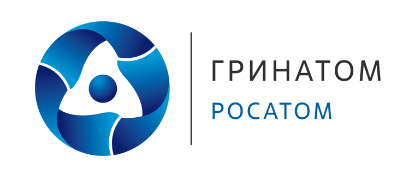 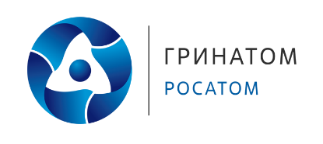 